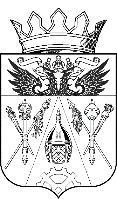 Об утверждении Положения об официальном сайте Администрации Истоминского сельского поселенияВ целях приведения в соответствие с Федеральным законом от 09.02.2009 № 8-ФЗ «Об обеспечении доступа к информации о деятельности государственных органов и органов местного самоуправления», постановлением Администрации Истоминского сельского поселения от 01.09.2015 № 262 «Об обеспечении доступа к информации о деятельности Администрации Истоминского сельского поселения»,ПОСТАНОВЛЯЮ:Утвердить Положение об официальном сайте Администрации Истоминского сельского поселения согласно приложению.Постановление опубликовать в информационном бюллетене Администрации Истоминского сельского поселения и разместить на официальном сайте Администрации Истоминского сельского поселения в информационно-телекоммуникационной сети «Интернет».Контроль за исполнением постановления возложить на заместителя Главы Администрации Истоминского сельского поселения Жигулину Р.Ф. Глава АдминистрацииИстоминского сельского поселения	Л.Н.ФлютаПостановление вносит заместитель ГлавыАдминистрации Истоминского сельского поселенияПриложение к постановлениюАдминистрации Истоминского сельского поселения от 30.12. 2015	№ 519ПОЛОЖЕНИЕоб официальном сайте Администрации Истоминского сельского поселенияОбщие положенияОфициальный сайт Администрации Истоминского сельского поселения (далее - сайт) создан в информационно-телекоммуникационной сети «Интернет» (далее - сеть «Интернет») с целью обеспечения доступа к информации о деятельности Администрации Истоминского сельского поселения.Электронный адрес сайта - http://истоминская-администрация.рфНаименование сайта - «Официальный сайт Администрации Истоминского сельского поселения».Доступ к информации и интерактивным сервисам, размещаемым на сайте, предоставляется на бесплатной основе.Содержание сайтаНа сайте размещается информация, предусмотренная статьей 13 Федерального закона от 09.02.2009 № 8-ФЗ «Об обеспечении доступа к информации о деятельности государственных органов и органов местного самоуправления» и постановлением Администрации Истоминского сельского поселения от 01.09.2015 № 262 «Об обеспечении доступа к информации о деятельности Администрации Истоминского сельского поселения».На сайте могут размещаться интерактивные сервисы (обсуждения, опросы, формы для направления обращений граждан, информации и запросов, поисковые и другие сервисы), ссылки на иные сайты.На сайте запрещается размещение экстремистских материалов, сведений, составляющих государственную или иную охраняемую законом тайну, другой информации ограниченного доступа, предвыборной агитации и агитации по вопросам референдума, информации, нарушающей законодательство об интеллектуальной собственности и о персональных данных, рекламы (за исключением социальной рекламы), вредоносных программ.Определение структуры сайта, создание и удаление разделов сайта осуществляется заместителем главы Администрации Истоминского сельского поселения.Порядок предоставления информационных материалов на сайтПредоставление информационных материалов на сайт осуществляется структурными подразделениями и отраслевыми (функциональными) органами Администрации Истоминского сельского поселения (далее - органы Администрации) в соответствии с перечнем (далее - Перечень), утвержденным постановлением Администрации Истоминского сельского поселения от 01.09.2015 № 262 «Об обеспечении доступа к информации о деятельности Администрации Истоминского сельского поселения» (приложение № 2).В структурных подразделениях и органах Администрации Истоминского сельского поселения определяются сотрудники, ответственные за подготовку, оформление и предоставление информационных материалов, подлежащих размещению на сайте.Предоставление информационных материалов на сайт осуществляется в соответствии с периодичностью и сроками, предусмотренными Перечнем. В случае, если Перечнем периодичность и (или) срок не установлены, структурные подразделения и органы Администрации Истоминского сельского поселения осуществляют проверку необходимости размещения или обновления информации не реже 1 раза в полугодие.Информационные материалы предоставляются на бумажном и электронном носителях, подписанные руководителем структурного подразделения или органа Администрации Истоминского сельского поселенияИдентичность содержания информационных материалов на бумажном и электронном носителях подтверждается утвержденной заместителем Главы Администрации Истоминского сельского поселения заявкой на размещение информационных материалов на сайте (далее - заявка) в соответствии с приложением № 1 к Положению об официальном сайте Администрации Истоминского сельского поселения (далее - Положение).Заявка в двух экземплярах предоставляется заместителю главы Администрации, который в течение 3-х рабочих дней обязан разместить на сайте информационные материалы, представленные структурным подразделением или органом Администрации Истоминского сельского поселения.Один экземпляр заявки с отметкой о дате получения информации и подписью заместителя главы Администрации возвращается незамедлительно лицу, ответственному за предоставление информации для размещения на сайте.Ответственность за оперативность и качество предоставляемой информации несут руководители структурных подразделений и органов Администрации поселения.Заместитель главы администрации несёт ответственность за соблюдение установленных пунктом 3.5. раздела 3 настоящего Положения сроков размещения на сайте представленных информационных материалов.Требования к технологическим, программным и лингвистическим средствам обеспечения пользования сайтомСайт размещен на сервере, находящемся в ведении хостинг- провайдера, с которым заключен договор на обслуживание.Сервер подключен к каналу связи с сетью «Интернет» пропускной способностью не менее 10 Мбит/с (мегабит в секунду).Сервер функционирует в круглосуточном режиме.Программные средства, обеспечивающие пользование сайтом, должны формировать содержимое, корректно отображаемое распространенными вебобозревателями, веб-страницы должны соответствовать спецификации HTML версии не менее 4.01. Технологические и программные средства ведения сайта должны обеспечивать доступ пользователей для ознакомления с информацией, размещенной на сайте, на основе общедоступного программного обеспечения. Для просмотра сайта не должна предусматриваться установка на компьютере пользователей специально созданных с этой целью технологических и программных средств. Пользователю должна предоставляться наглядная информация о структуре сайта.Должна быть предусмотрена защита размещенной на сайте информации от неправомерного доступа.Программные средства, обеспечивающие пользование сайтом, должны предоставлять возможность поиска информации, размещенной на сайте.Размещение, редактирование и удаление информации на сайте осуществляется с использованием защищенного паролем доступа к административной панели сайта через сеть «Интернет».Рабочая станция, используемая для размещения, редактирования и удаления информации на сайте, должна быть оборудована регулярно обновляемым антивирусным программным обеспечением, вход в операционную систему должен осуществляться с вводом пароля.Для размещения, редактирования и удаления информации на сайте используются веб-обозреватели с поддержкой JavaScript, выполнение JavaScript должно быть включено.Информация предоставляется в форматах TXT, HTML, DOC, RTF, XLS. Файл может быть упакован в формате ZIP. Графическая информация предоставляется в форматах JPEG, GIF, PNG, TIFF.Размещение на сайте файлов объемом информации, превышающим 1Мб (мегабайт), осуществляется по согласованию с сектором ЭИТ.Информация на сайте размещается на русском языке.Допускается указание наименований иностранных юридических лиц,фамилий и имен физических лиц с использованием букв латинского алфавита.При предоставлении информации обеспечивается ее соответствие правилам русского языка, стилистике и особенностям публикации информации в сети «Интернет». Оформление размещаемой информации должно соответствовать дизайну сайта. На сайте запрещается использование обсценной лексики.Прекращение функционирования сайтаСайт прекращает свое функционирование на основании постановления Администрации Истоминского сельского поселения.Мероприятия, связанные с прекращением функционирования сайта, производятся заместителем главы Администрации.При прекращении функционирования сайта структурным подразделениям и органам Администрации Истоминского сельского поселения должна быть предоставлена возможность копирования размещенной на нем информации.заместитель Главы Администрации                                                                                                  Утверждаю                                                                                              заместитель Главы
                                                  Администрации Истоминского сельского поселения(подпись) (инициалы, фамилия)«	»	20____ г.ЗАЯВКАна размещение информационных материалов на сайте Администрации Истоминского сельского поселения_______________________________________(Наименование структурного подразделения, органа Администрации Истоминского сельского поселения, подавшего заявку)Прошу произвести изменения в составе информации, размещенной на сайте Администрации Истоминского сельского поселения в разделе____________________________________________________________________________Уполномоченный сотрудник	(Ф.И.О.)Отсутствие конфиденциальной информации и сведений, содержащих государственную тайну, подтверждаю. Идентичность электронной копии и бумажного документа подтверждаю.                            (подпись)	                 (инициалы, фамилия)«	»	20____ г.Приложение:Бумажные документы на	листахЭлектронные копии в	файлахОтметка об исполнении 	(дата размещения), куда размещено____________________________________________________________________________________________________________________________________________________________________________________________________________________________________________________________________________________АДМИНИСТРАЦИЯ ИСТОМИНСКОГО СЕЛЬСКОГО ПОСЕЛЕНИЯПОСТАНОВЛЕНИЕАДМИНИСТРАЦИЯ ИСТОМИНСКОГО СЕЛЬСКОГО ПОСЕЛЕНИЯПОСТАНОВЛЕНИЕАДМИНИСТРАЦИЯ ИСТОМИНСКОГО СЕЛЬСКОГО ПОСЕЛЕНИЯПОСТАНОВЛЕНИЕАДМИНИСТРАЦИЯ ИСТОМИНСКОГО СЕЛЬСКОГО ПОСЕЛЕНИЯПОСТАНОВЛЕНИЕАДМИНИСТРАЦИЯ ИСТОМИНСКОГО СЕЛЬСКОГО ПОСЕЛЕНИЯПОСТАНОВЛЕНИЕАДМИНИСТРАЦИЯ ИСТОМИНСКОГО СЕЛЬСКОГО ПОСЕЛЕНИЯПОСТАНОВЛЕНИЕ30.12.2015 г.№519х. Островскогох. Островскогох. Островскогох. Островскогох. Островскогох. Островского№п/пНаименованиедокументаГрафические копии документовУдалитьДобавитьЗаменить12